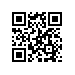 Регистрационный номер: 8.3.6.2-08/2207-06Дата регистрации: 22.07.2019Об утверждении системы оплаты труда профессорско-преподавательского состава НИУ ВШЭ – Санкт-Петербург В соответствии с решением ученого совета НИУ ВШЭ от 21.12.2018, протокол №13ПРИКАЗЫВАЮ:Установить, начиная с 01 сентября 2019 г., работникам из числа профессорско-преподавательского состава (далее по тексту – ППС), работающим в НИУ ВШЭ – Санкт-Петербург по основному месту работы, ежемесячные персональные надбавки в размерах (из расчета на полную ставку):профессор – 30000 рублей;доцент – 28000 рублей;старший преподаватель – 22000 рублей;преподаватель – 20000 рублей.Получателям персональных надбавок, предусмотренных п.1 настоящего приказа и соответствующим критериям получения академической надбавки 1 уровня, устанавливается стимулирующая выплата в размере разницы между академической надбавкой 1 уровня и персональной надбавкой на весь период трудового контракта работника.Персональные надбавки, предусмотренные п.1 настоящего приказа, не назначаются нижеследующим работникам из числа ППС:заслуженные профессора,ординарные профессора,профессора-исследователи,деканы факультетов, занимающие штатную должность декана,работники ППС, нанятые по процедуре международного рекрутинга,внешние совместители,внутренние совместители,ППС, имеющие трудовые договоры с индивидуальными условиями, если новый размер ГОТ ниже ГОТ, установленной трудовым договором.ППС, с которыми заключен дистанционный трудовой договор,ППС, имеющие 100% учебной нагрузки на коммерческих образовательных программах (включая подразделения ДПО). Начальнику Управления персоналом Калмычковой В.В. обеспечить внесение соответствующих изменений в трудовые договоры.Контроль исполнения настоящего приказа возложить на заместителя директора НИУ ВШЭ – Санкт-Петербург Нестерова В.М.Директор                                                                                                      С.М. Кадочников